                                                                  ПРОЕКТ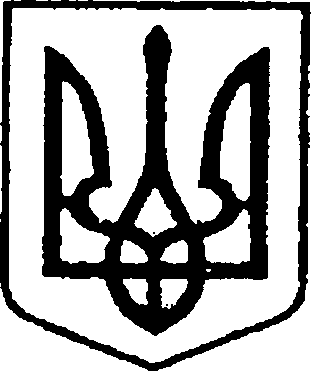 УКРАЇНА ЧЕРНІГІВСЬКА ОБЛАСТЬН І Ж И Н С Ь К А    М І С Ь К А    Р А Д АВ И К О Н А В Ч И Й    К О М І Т Е ТР І Ш Е Н Н ЯВід «___» _____________ 2019 р.	                   	м. Ніжин	                   № ____Про розміщення тимчасових споруд у м. Ніжині    	Відповідно до ст.ст. 30, 42, 52, 59, 73 Закону України «Про місцеве самоврядування в Україні», Законів України «Про благоустрій населених пунктів», «Про регулювання містобудівної діяльності», Постанови Кабінету Міністрів України від 15 червня 2006 р. № 833 «Про затвердження Порядку провадження торговельної діяльності та правил торговельного обслуговування на ринку споживчих товарів» Наказу Міністерства регіонального розвитку, будівництва та житлово-комунального господарства України від 21 жовтня 2011 р. № 244 «Про затвердження Порядку розміщення тимчасових споруд для провадження підприємницької діяльності», «Порядку здійснення роздрібної торгівлі через дрібнороздрібну  торговельну мережу шляхом використання автомагазинів, автокафе, авторозвозок, автоцистерн», затвердженого рішенням Ніжинської міської ради від 18.08.2015 року, зі змінами та доповненнями від 20-25.04.2016 року, 04.10.2017 року, 08.08.2018 року та 25.09.2019 року, розглянувши заяви фізичних осіб - підприємців та узгоджені із відповідними службами матеріали щодо розміщення тимчасових споруд (протокол засідання комісії з погодження розміщення тимчасових споруд та засобів пересувної дрібно-роздрібної торговельної мережі на об’єктах благоустрою), виконавчий комітет Ніжинської міської ради вирішив:     1. Затвердити висновки (рекомендації) комісії викладені у протоколі засідання комісії з погодження розміщення тимчасових споруд та засобів пересувної дрібнороздрібної торговельної мережі на об’єктах благоустрою від         15.10.2019 року, та паспорт прив’язки реєстраційний №10-29/24 щодо розміщення фізичній особі-підприємцю Мелащенко Ларисі Володимирівні тимчасової споруди для провадження підприємницької діяльності (кіоск по ремонту взуття) загальною площею 4,6 кв.м. за адресою: м. Ніжин, вул. Шевченка, біля буд. 89 терміном на 3 роки.    1.1. Фізичній особі-підприємцю Мелащенко Ларисі Володимирівні у 3-денний термін з дня прийняття даного рішення укласти з уповноваженим органом – КП «Оренда комунального майна» договір щодо пайової участі в утриманні об’єкта благоустрою. У разі не укладання договору щодо пайової участі в утриманні об’єкта благоустрою, п. 1 даного рішення втрачає чинність.2. Затвердити висновки (рекомендації) комісії викладені у протоколі засідання комісії з погодження розміщення тимчасових споруд та засобів пересувної дрібнороздрібної торговельної мережі на об’єктах благоустрою від     15.10.2019 року, та відмовити фізичній особі-підприємцю Погибку В’ячеславу Івановичу у розміщенні тимчасової споруди для провадження підприємницької діяльності (кіоск продовольчих товарів) загальною площею 6,0 кв.м. за адресою: м. Ніжин, вул. Шевченка, біля магазину «Велмарт».3. Затвердити висновки (рекомендації) комісії викладені у протоколі засідання комісії з погодження розміщення тимчасових споруд та засобів пересувної дрібнороздрібної торговельної мережі на об’єктах благоустрою від     15.10.2019 року, та відмовити фізичній особі-підприємцю Бойку Анатолію Миколайовичу у розміщенні тимчасової споруди для провадження підприємницької діяльності (кіоск продовольчих товарів) загальною площею   4,0 кв.м. за адресою: м. Ніжин, вул. Покровська, біля буд. 16.     4. Затвердити висновки (рекомендації) комісії викладені у протоколі засідання комісії з погодження розміщення тимчасових споруд та засобів пересувної дрібнороздрібної торговельної мережі на об’єктах благоустрою від          15.10.2019 року, та розірвати достроково за згодою сторін договір щодо пайової участі щодо утримання об’єкта благоустрою № 36 від 19.11.2018 року укладений з фізичною особою-підприємцем Лисак Тамарою Михайлівною на розміщення тимчасової споруди для провадження підприємницької діяльності (кіоск для торгівлі) загальною площею 7,5 кв.м. за адресою: м. Ніжин, вул. Об’їжджа, 117, в зв’язку з заявою ФОП Лисак Т.М.  4.1. Фізичній особі-підприємцю Лисак Тамарі Михайлівні у 10-денний термін з дня прийняття даного рішення демонтувати тимчасову споруду з об’єкту благоустрою.   4.2.  У разі не виконання фізичною особою-підприємцем Лисак Тамарою Михайлівною п.4.1, п. 4 даного рішення втрачає чинність.     5. Затвердити висновки (рекомендації) комісії викладені у протоколі засідання комісії з погодження розміщення тимчасових споруд та засобів пересувної дрібнороздрібної торговельної мережі на об’єктах благоустрою від          15.10.2019 року, та ситуаційну схему від 08.08.2019 року щодо розміщення фізичній особі – підприємцю Литвинцову Дмитру Валерійовичу засобу пересувної дрібнороздрібної торговельної мережі для провадження підприємницької діяльності (кава-машини) загальною площею 5,07 кв.м. за адресою: м. Ніжин, вул. Московська, біля буд.5А терміном на 3 роки.     5.1. Фізичній особі – підприємцю Литвинцову Дмитру Валерійовичу у 3 - денний термін з дня прийняття даного рішення укласти з уповноваженим органом – КП «Оренда комунального майна» договір щодо пайової участі в утриманні об’єкта благоустрою.      У разі не укладання договору щодо пайової участі в утриманні об’єкта благоустрою, п. 5 даного рішення втрачає чинність.   6.  Комунальному підприємству «Оренда комунального майна» здійснювати контроль за дотриманням заявником  вимог «Порядку здійснення роздрібної торгівлі через дрібнороздрібну торговельну мережу шляхом використання автомагазинів, автокафе, авторозвозок, автоцистерн».      7.   Директору КП «Оренда комунального майна» Шумейко О.М. забезпечити оприлюднення даного рішення на сайті Ніжинської міської ради протягом п’яти робочих днів з дня його прийняття.    8.  Контроль за виконанням даного рішення покласти на першого заступника міського голови з питань діяльності виконавчих органів ради Олійника Г.М.Міський голова                                                                              А.В.Лінник